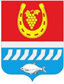 администрациЯ Цимлянского районаПОСТАНОВЛЕНИЕ.10.2023	                                            №                                                г. ЦимлянскВ соответствии с постановлением Правительства Российской Федерации от 09.04.2022 № 629 «Об особенностях регулирования земельных отношений в Российской Федерации в 2022 и 2023 годах», в целях приведения нормативного правового акта Администрации Цимлянского района в соответствие с действующим законодательством, Администрация Цимлянского районаПОСТАНОВЛЯЕТ:Внести в приложение к постановлению Администрации Цимлянского района от 30.03.2017 № 156 «Об утверждении административного регламента предоставления муниципальной услуги «Продажа земельного участка, находящегося в муниципальной собственности или государственная собственность на который не разграничена, без проведения торгов» изменения, согласно приложению.Настоящее постановление вступает в силу со дня его официального опубликования.Контроль за выполнением постановления возложить на первого заместителя главы Администрации Цимлянского района Ночевкину Е.Н. Исполняющий обязанности главы Администрации Цимлянского района	                                       Е.Н. НочевкинаПостановление вносит отдел имущественных и земельныхотношений Администрации Цимлянского района                                                                                                    Приложение к постановлению Администрации Цимлянского района от __.10.2023  № ___Изменения,вносимые в приложение к постановлению Администрации Цимлянского района от 30.03.2017 № 156 «Об утверждении административного регламента предоставления муниципальной услуги «Продажа земельного участка, находящегося в муниципальной собственности или государственная собственность на который не разграничена, без проведения торгов»1. Пункт 4 раздела II изложить в редакции: «4. Срок предоставления муниципальной услуги - не более чем 14 календарных дней со дня поступления заявления о предоставлении земельного участка.В случае поступления заявления гражданина о предварительном согласовании предоставлении земельного участка или о предоставлении  земельного участка для индивидуального жилищного строительства, ведения личного подсобного хозяйства в границах населенного пункта, садоводства, дачного хозяйства, заявления гражданина или крестьянского (фермерского) хозяйства о предварительном согласовании предоставления земельного участка или о предоставлении земельного участка для осуществления крестьянским (фермерским) хозяйством его деятельности – не более 57 календарных дней, в том числе: - 20 календарных дней на опубликование извещения о предоставлении земельного участка для указанных целей или принятие решения об отказе в предоставлении земельного участка;- если не было альтернативных заявлений: 30 календарных дней со дня опубликования извещения – подготовка проекта договора купли-продажи земельного участка в трех экземплярах, их подписание и направление заявителю.- если поступили альтернативные заявления: 7 дней с момента поступления таких заявлений – принятие решения об отказе в предоставлении земельного участка обратившемуся лицу и о проведении аукциона.».2. Абзац «б» подпункта 6.1.5.2.4 пункта 6 раздела II изложить в  редакции: б) «документ, удостоверяющий (устанавливающий) права заявителя на испрашиваемый земельный участок, если право на такой земельный участок не зарегистрировано в ЕГРН (при наличии):- государственный акт о праве пожизненного наследуемого владения земельным участком, праве постоянного (бессрочного) пользования земельным участком (выданный исполнительным комитетом Совета народных депутатов);- договор на передачу земельного участка в постоянное (бессрочное) пользование (выданный исполнительным комитетом Совета народных депутатов);- свидетельство о праве бессрочного (постоянного) пользования землей (выданное земельным комитетом, исполнительным органом сельского (поселкового) Совета народных депутатов);- договор аренды земельного участка, заключенный до момента создания Учреждения юстиции по государственной регистрации прав на недвижимое имущество и сделок с ним на территории Ростовской области (выданный земельным комитетом, администрацией муниципального образования);- типовой договор о предоставлении в бессрочное пользование земельного участка под строительство индивидуального жилого дома на праве личной собственности (выданный исполнительным комитетом Совета народных депутатов);- решение суда.».Управляющий делами                                                                           А.В. КуликО внесении изменений в постановление Администрации Цимлянского района от 30.03.2017 № 156 «Об утверждении административного регламента предоставления муниципальной услуги «Продажа земельного участка, находящегося в муниципальной собственности или государственная собственность на который не разграничена, без проведения торгов»